2016-2017 учебный годД/с «Теремок». Пропаганда ППБ, ДЮП «Спасатели» (декабрь 2016)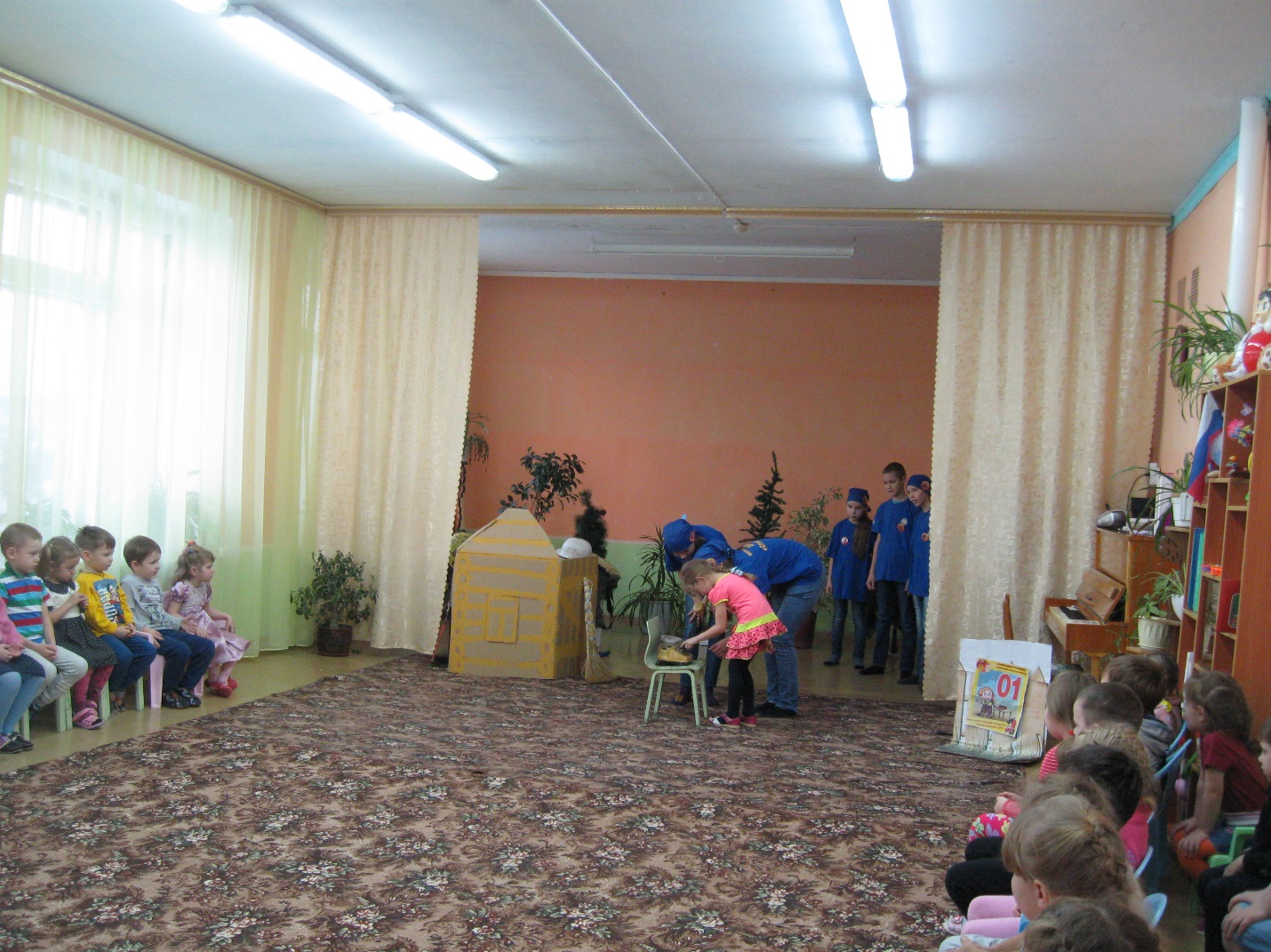 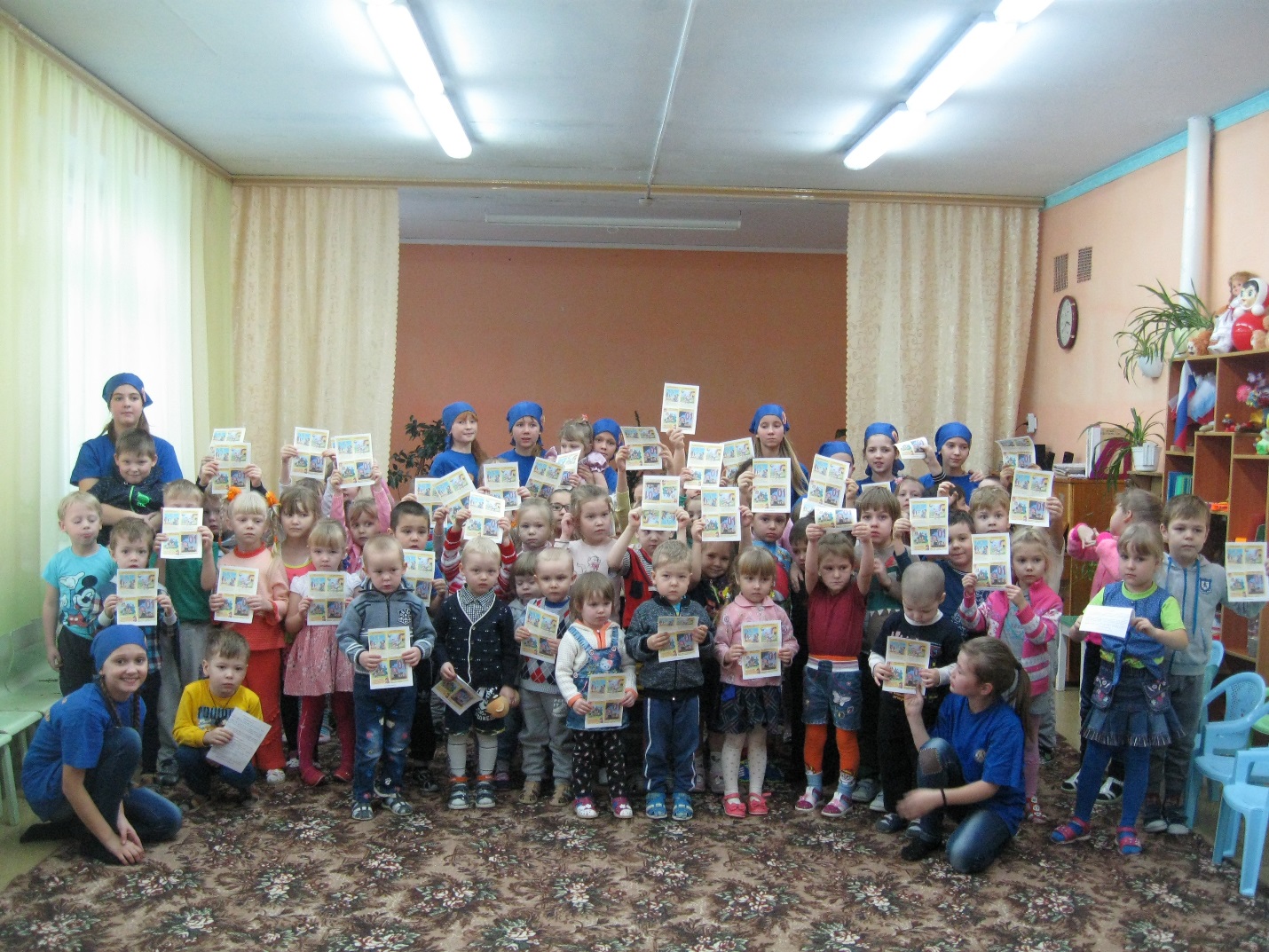 2016-2017 учебный годДЮП «Спасатели» Пропаганда ППБ среди населения (апрель2017)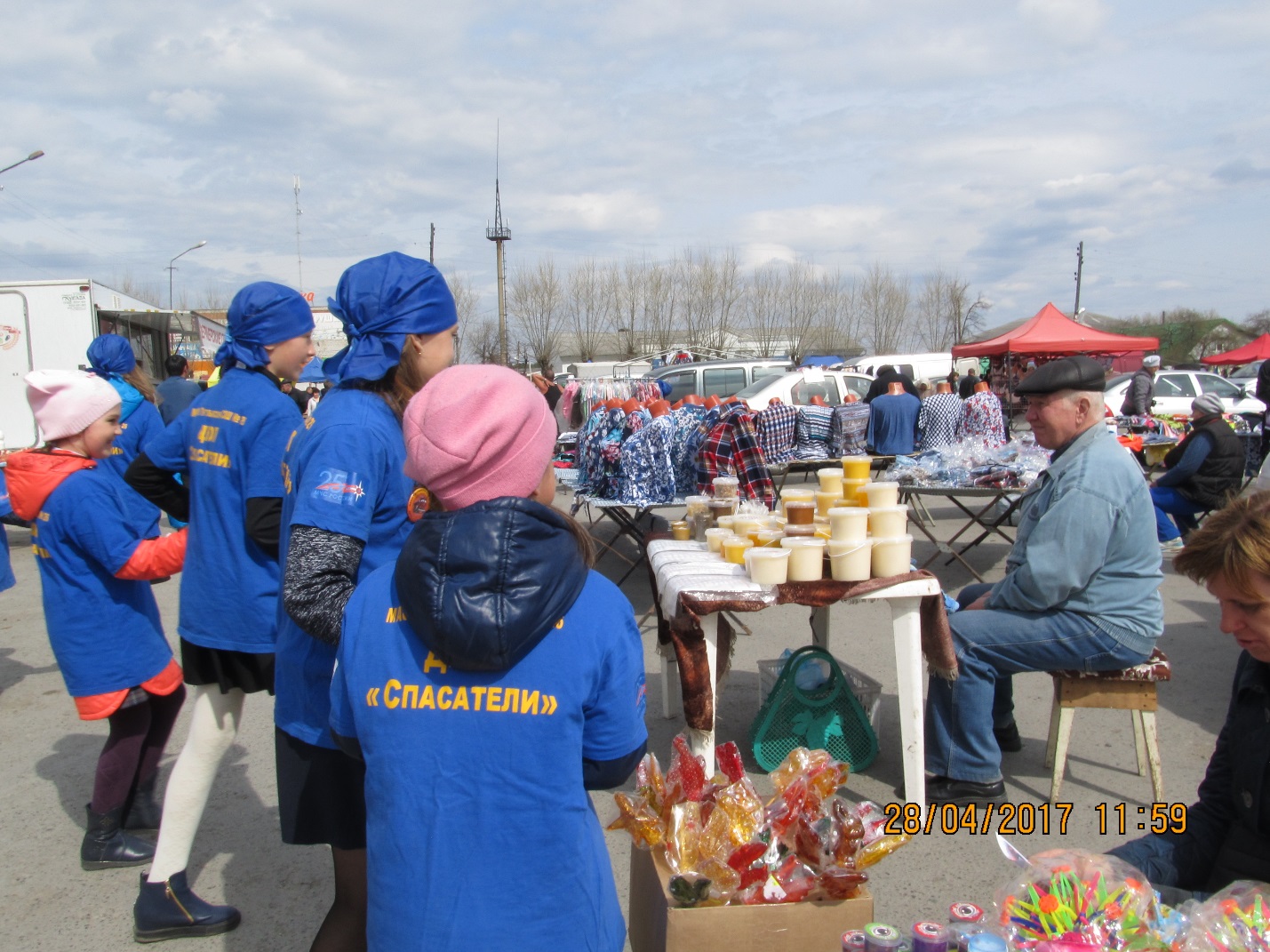 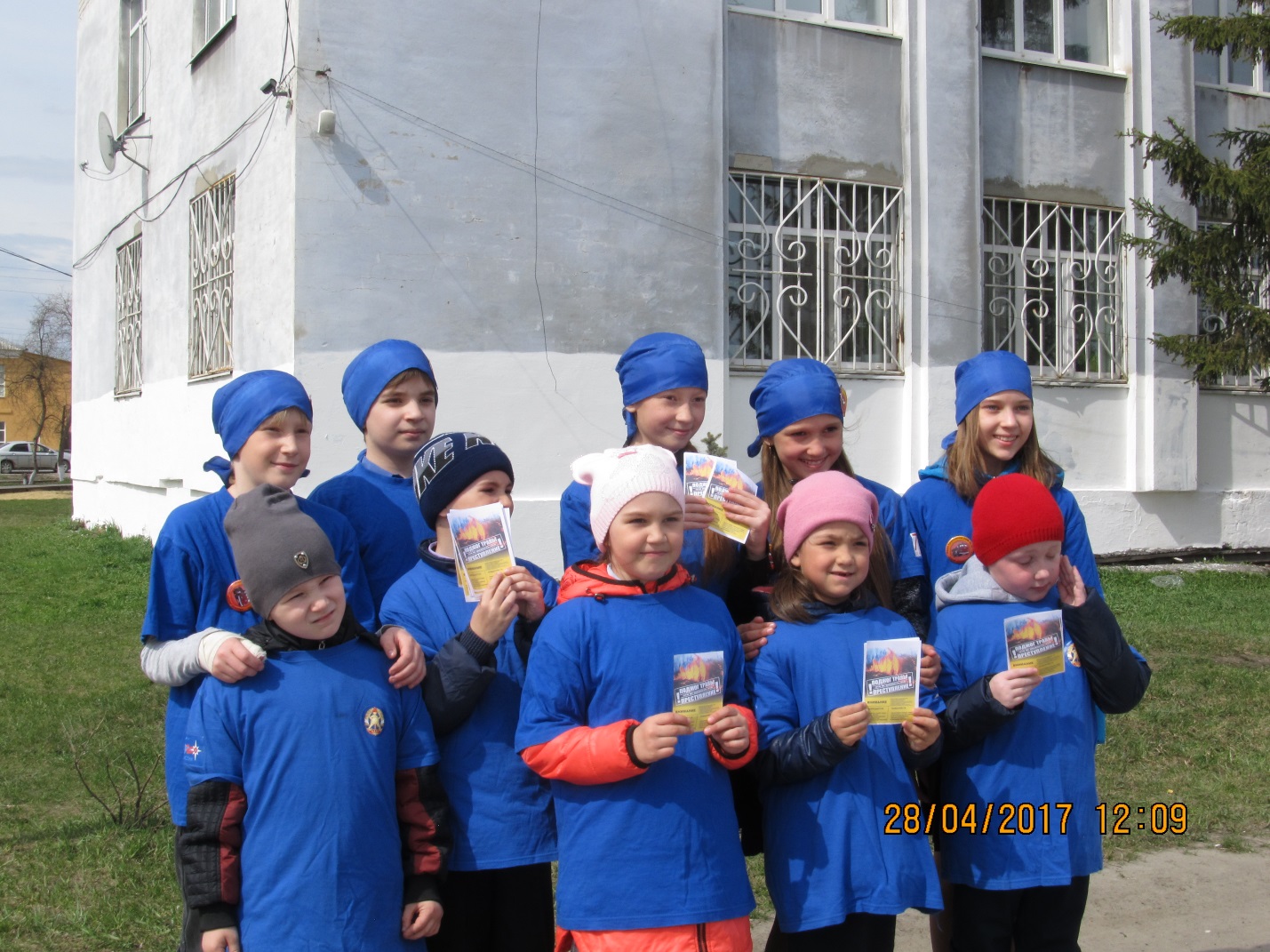 2016-2017 учебный годДЮП «Спасатели», Районный слет ДЮП (март 2017)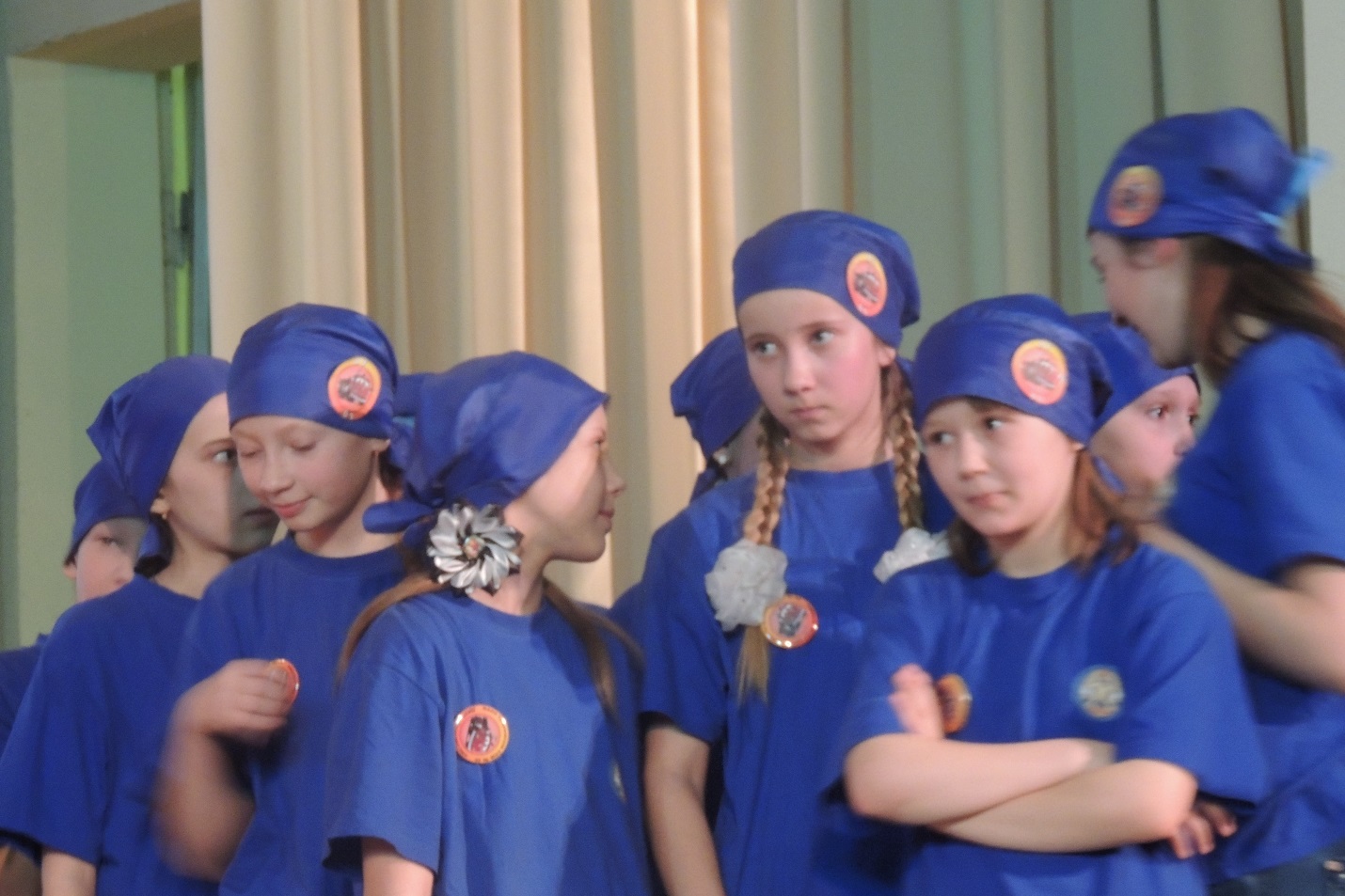 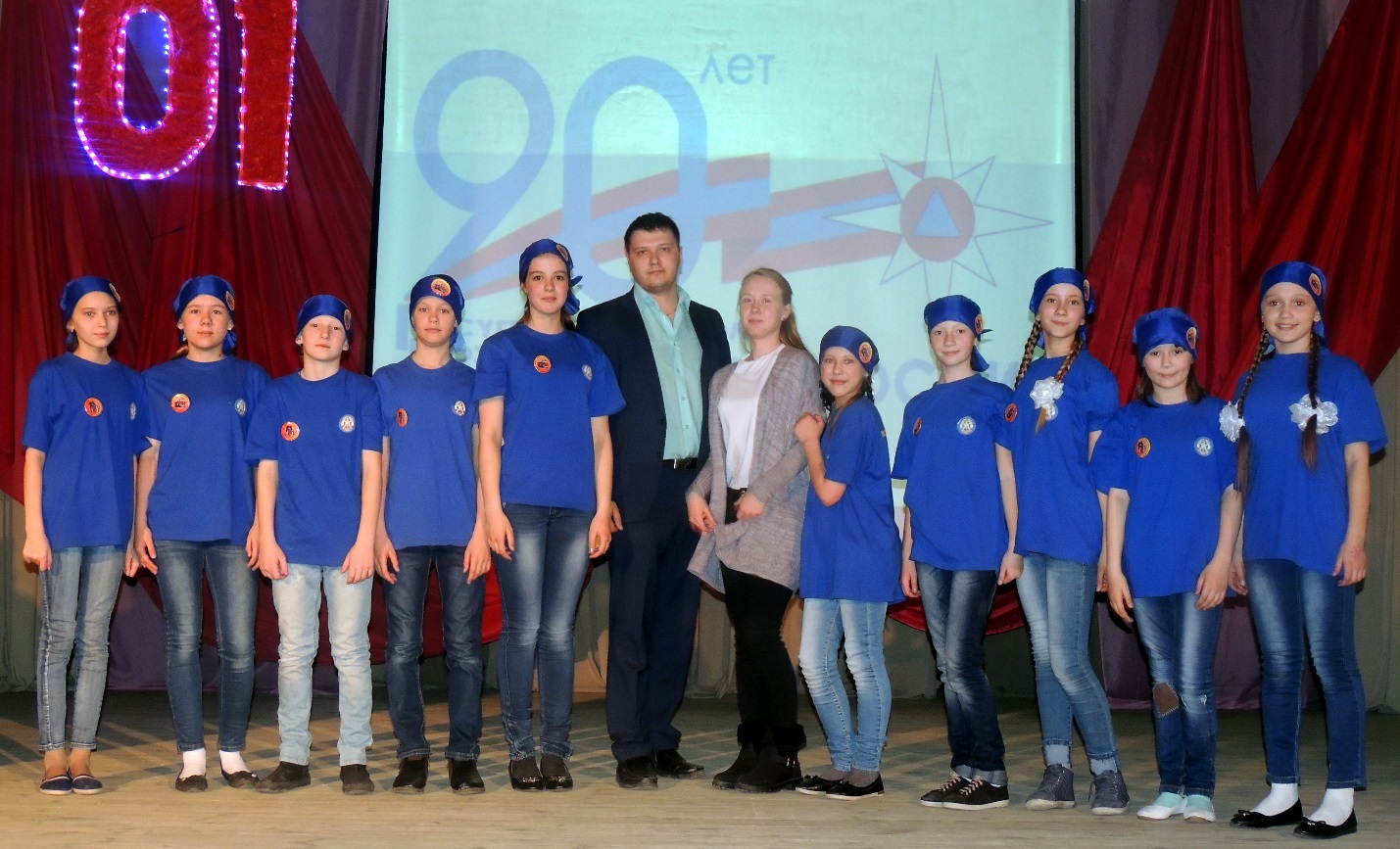 2016-2017 учебный годДЮП «Спасатели», Районный слет ДЮП (март 2017)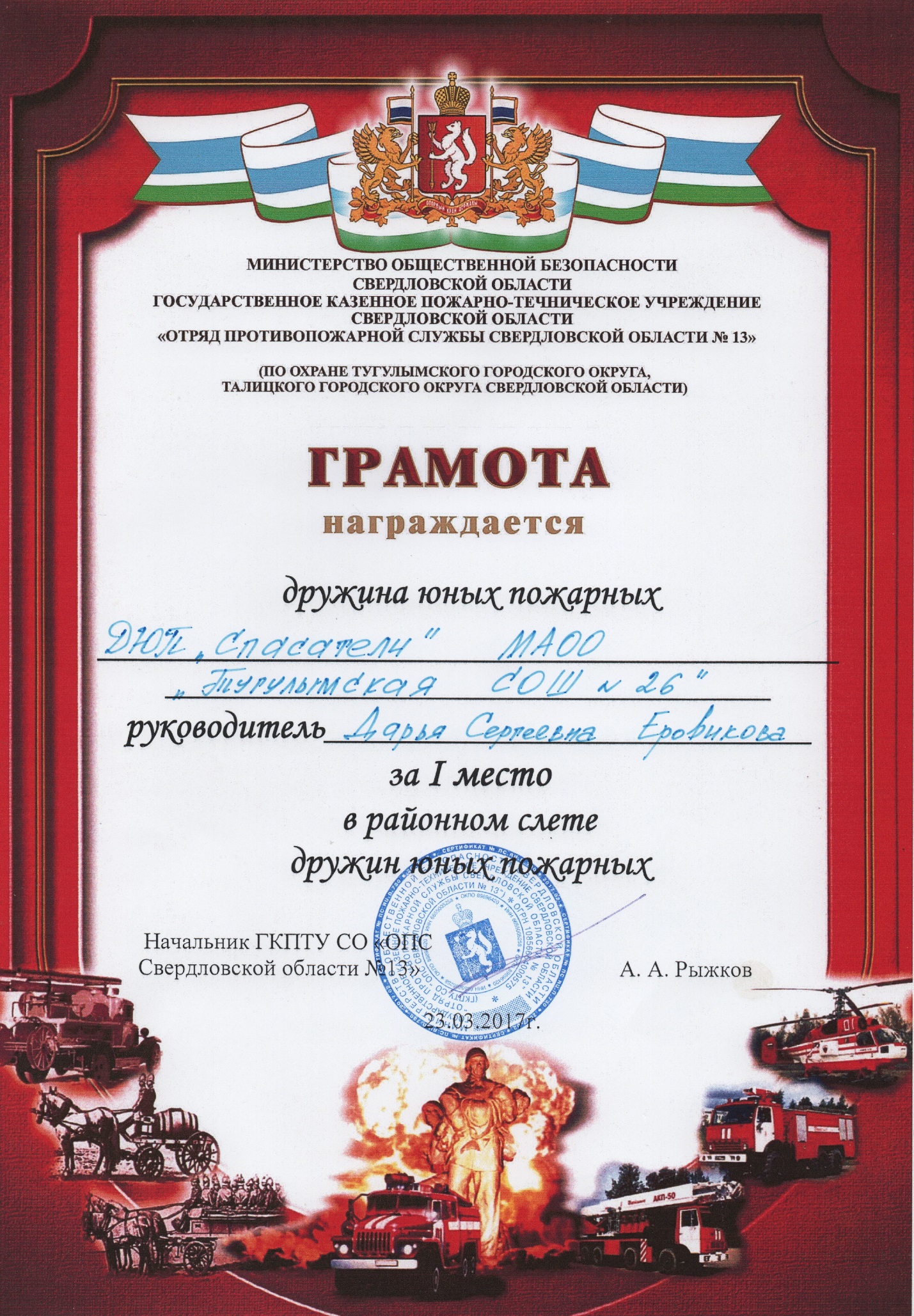 2017-2018 учебный годД/с «Теремок». Профилактическая работа, ДЮП «Спасатели» (ноябрь 2017)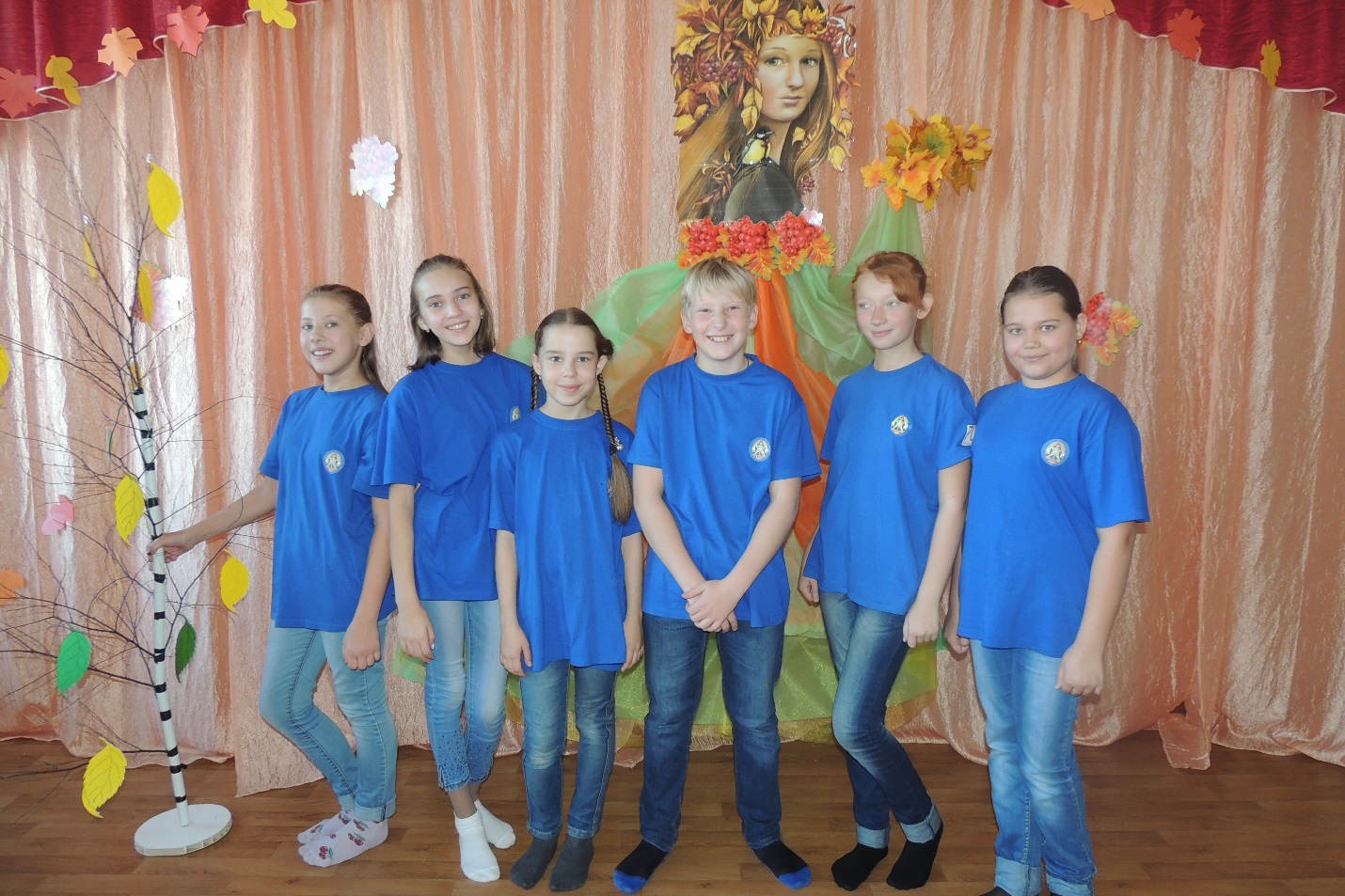 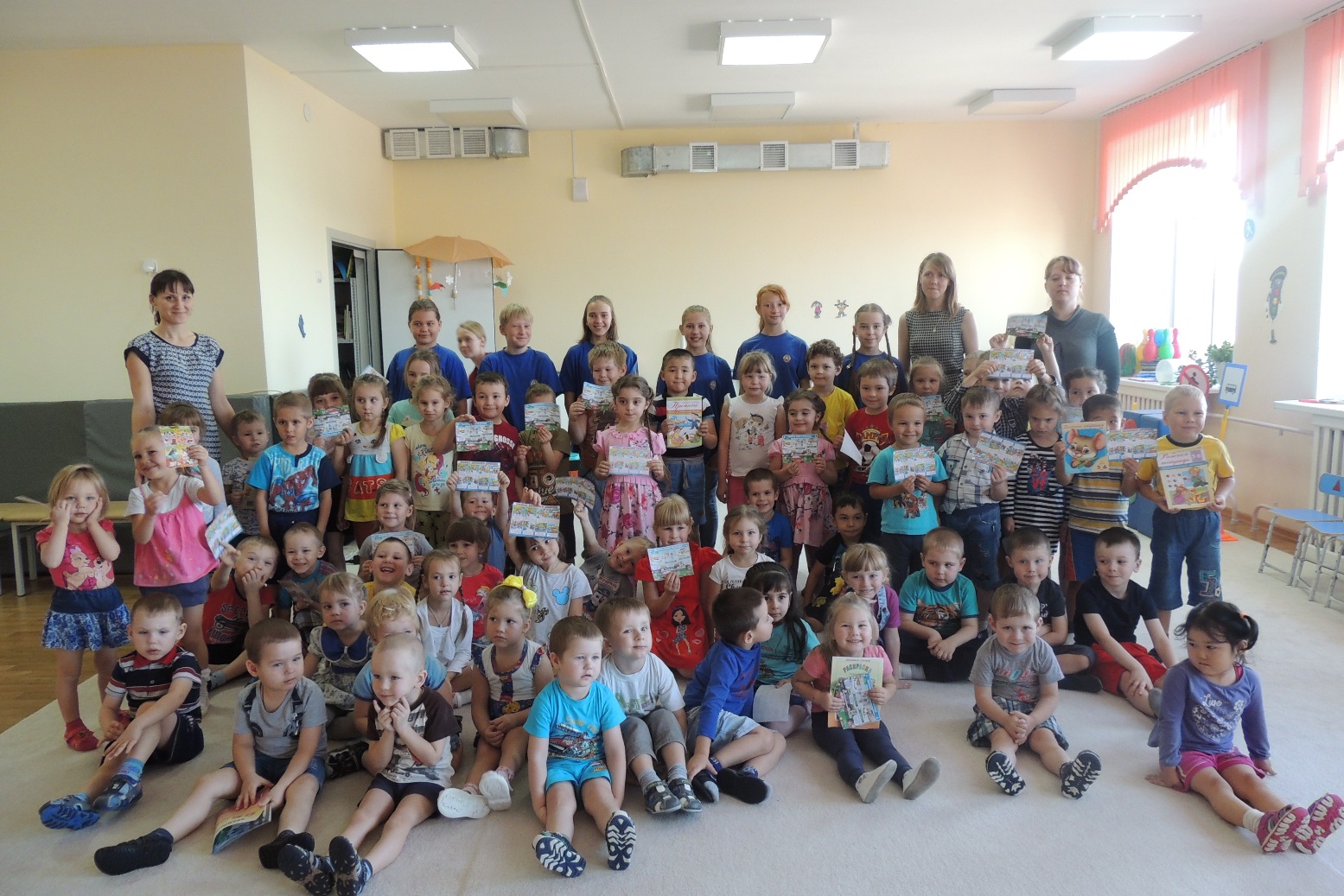 